Ensino Fundamental I – 5º ano 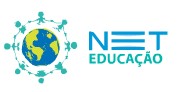 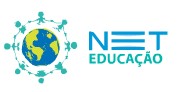 Ortografia - Uso do S, SS, C, Ç  Conhecendo regras para auxiliar o uso correto dessas consoantes. Competência(s) / Objetivo(s) de Aprendizagem Observar e comparar a escrita das palavras - ortografia; Analisar o uso das letras S, SS, C e Ç, identificando as regularidades presentes. Escrever corretamente;  Ampliar o vocabulário;  Soletrar. Conteúdo  Ortografia S, SS, C, Ç. Palavra-chave: Ortografia; Uso do S, SS, C, Ç. Para Organizar o Trabalho e Saber Mais Caro professor, na Língua Portuguesa existem diversas regras no uso das letras para a representação de fonemas (som). A ortografia é a escrita correta das palavras. É fácil escrever direito? Não! É, de fato, muito difícil conhecer todas as regras. Por isso, indicamos uma bibliografia e selecionamos alguns links para ajudá-lo: MORAIS, Artur Gomes de.  Ortografia - Ensinar e Aprender. São Paulo, Ática. Emprego de S, Ç, SS: https://gramaticaonline.com.br/gramatica/c-s-ou-ss/C, Ç, S, SS: http://pt.wikibooks.org/wiki/Portugu%C3%AAs/Ortografia/Escrita Ortografia: S, SS, Ç...: http://www.recantodasletras.com.br/gramatica/2910023  Dicas de português – Ortografia: http://www1.folha.uol.com.br/folha/fovest/ortografia.shtml Vídeo - TV Escola – Uso do Ç, C, S, SS: http://www.youtube.com/watch?v=xsc4aLqTrYU 1ª Etapa: Introdução ao tema Para iniciar, disponibilize aos alunos revistas e jornais e solicite que pesquisem diferentes palavras com S, SS, C e Ç. Peça para que agrupem nas seguintes categorias: S, SS, C, Ç e S com som de Z.  Organize os alunos em 5 grupos e distribua para cada um as palavras de uma das categorias colocadas anteriormente, uma cartolina, cola e canetão. Mas, atenção para que não haja grupos muito numerosos, o ideal são 4 participantes por grupo. Caso ultrapasse o número ideal de alunos,  organize 2 grupos para cada categoria, possibilitando, inclusive, comparar as análises. Solicite que os alunos façam a análise e o reagrupamento das palavras, levando em consideração as semelhanças existentes quanto ao uso dessas consoantes, e oriente para que os grupos registrem as observações. Neste momento, acompanhe-os, observando as discussões, comparações, justificativas e estratégias. Realize mediações, quando houver necessidade, visando a construção das regras.  Os alunos devem apresentar os cartazes à turma, utilizando os registros feitos no momento da elaboração, para justificar a formação dos grupos de palavras.  Fixe os cartazes em local visível de forma que todos possam recorrer a eles quando necessário. 2ª Etapa: Exploração do Objeto Em seguida, organize os alunos em duplas visando uma aprendizagem colaborativa e convide-os a explorar a atividade interativa “Quando utilizar S, SS, C, Ç” disponível no NET Educação para ampliar os conhecimentos. Oriente para que fiquem atentos às regras e acompanhe suas descobertas.   Permita que retornem quantas vezes forem necessárias para esclarecimento de dúvidas e compreensão das regras. Ao final, solicite que verifiquem os cartazes elaborados na primeira etapa e comparem às regras apresentadas nesta atividade interativa. 3ª Etapa: Soletrando Proponha aos alunos a organização de um campeonato de soletrar. O objetivo é ampliar o vocabulário, escrever corretamente e estabelecer uma relação com as regras ortográficas conhecidas até o momento. De acordo com as características e necessidades do grupo o professor deverá definir se os alunos serão divididos em grupos ou realizarão a atividade individualmente, lembrando que o foco não está na competição e sim na aprendizagem. Para motivar a turma e tornar este “jogo” mais significativo, construa as regras com os alunos. Para auxilia-los nessa construção, sugira algumas regras como: definir o tempo para resposta; o responsável em cronometrar, registar os pontos, ler o cartão e o critério para ordem de participação. Oriente que os alunos produzam, uma tabela com os nomes dos participantes ou equipes para auxilia-los na marcação dos respectivos pontos.  Posteriormente, solicite aos alunos que, individualmente ou em pequenos grupos, levantem pelo menos 10 palavras com S, SS, C e Ç e escrevam cada uma em um cartão, para isso disponibilize canetões e cartolinas para os grupos. Após a verificação do professor, deposite todos os cartões numa caixa tipo “urna”.  Para iniciar, o aluno sorteia um cartão, lê em voz alta a palavra para outro aluno soletrar. Se a resposta estiver correta, o grupo ou o aluno ganha 10 pontos, se estiver errada o jogador poderá indicar um colega para ajudar, mas neste caso, a cada indicação, é descontado meio ponto. Durante o “jogo”, o ideal é o professor observar, permitindo a autonomia dos alunos em busca de estratégias para a resposta correta. Desta maneira a validação da resposta será conferida ao aluno que ditou a palavra. Quando houver conflito ou impasse, o professor deverá mediar.  Em seguida, deixe o cartão utilizado fixado num mural junto às regras 